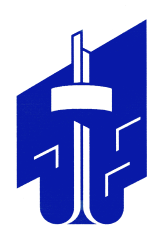 СОВЕТ депутатов металлургического районапервого созыва
График  приёма гражданв Депутатском центре Металлургического района на март 2018 года(г. Челябинск, ул. Богдана Хмельницкого, д. 6, тел. 725-20-21)№ п/пДатаВремяФ.И.О. депутата или должностного  лицаДолжность105.03.2018с 16.00Новичихин Станислав АлександровичДепутат Совета депутатов по избирательному округу №19206.03.2018С 15.00Наймушин Андрей АркадьевичДепутат Совета депутатов по избирательному округу №15206.03.2018С 16.00Вербитский Михаил ГригорьевичДепутат Совета депутатов по избирательному округу №9206.03.2018С 17.00Ищенко Петр СергеевичДепутат Совета депутатов по избирательному округу №20307.03.2018С 15.30Сыров Владимир МихайловичРуководитель общественной приемной Губернатора ЧО307.03.2018С 17.00 Иванюк Александр ХаритоновичДепутат Совета депутатов по избирательному округу №4412.03.2018С 17.00Носачев Дмитрий ГригорьевичДепутат Совета депутатов по избирательному округу №1513.03.2018С 14.00Капитан Александр ЕвгеньевичДепутат Совета депутатов по избирательному округу №16513.03.2018С 15.00Животко Юлия ЮрьевнаДепутат Совета депутатов по избирательному округу №17513.03.2018С 16.00Хромов Антон СергеевичДепутат Совета депутатов по избирательному округу №66 14.03.2018С 14.00Большаков Александр ПавловичДепутат Совета депутатов по избирательному округу №216 14.03.2018С 15.00Корниенко Олег ПетровичДепутат Совета депутатов по избирательному округу №256 14.03.2018С 15.00Чебыкин Владимир ВасильевичДепутат ЗС ЧО6 14.03.2018С 15.30Сыров Владимир МихайловичРуководитель общественной приемной Губернатора ЧО6 14.03.2018С 16.00Лопатин Леонид ЛеонидовичДепутат Совета депутатов по избирательному округу №226 14.03.2018С 17.00Ройт Татьяна АлександровнаДепутат Совета депутатов по избирательному округу №23715.03.2018С 10.00Панов Юрий ЮрьевичДепутат Совета депутатов по избирательному округу №5715.03.2018С 15.00Шафикова Ирина АнатольевнаДепутат Совета депутатов по избирательному округу №8715.03.2018С 16.00Иванов Сергей ЮрьевичДепутат Совета депутатов по избирательному округу №12715.03.2018С 17.00Нигматов Нахип АсхатулловичДепутат Совета депутатов по избирательному округу №18715.03.2018С 17.00Баканов Алексей ВикторовичДепутат Совета депутатов по избирательному округу №7819.03.2018С 15.00Алехин Дмитрий ИвановичПредседатель совета депутатов Металлургического района920.03.2018С 16.00Бородовских Алексей ИгоревичДепутат Совета депутатов по избирательному округу №111021.03.2018С 15.30Сыров Владимир МихайловичРуководитель общественной приемной Губернатора ЧО1021.03.2018С 16.00Воробьёв Александр АнатольевичДепутат Совета депутатов по избирательному округу №141021.03.2018С 17.00Алексеев Илья ВладимировичДепутат Совета депутатов по избирательному округу №31122.03.2018С 13.00Захаров Константин ЮрьевичДепутат ЗС ЧО1226.03.2018С 16.00Истомин Владимир ВикторовичДепутат Совета депутатов по избирательному округу №131327.03.2018С 15.30Вечтомова  Наталья ШаранеевнаДепутат Совета депутатов по избирательному округу №241428.03.2018С 15.30Сыров Владимир МихайловичРуководитель общественной приемной Губернатора ЧО1529.03.2018С 17.00Рыжкова Жанна ВикторовнаСекретарь ММО Партии «ЕДИНАЯ РОССИЯ»